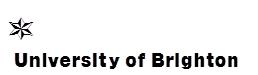 MODULE SPECIFICATION TEMPLATEMODULE DETAILSMODULE DETAILSMODULE DETAILSMODULE DETAILSMODULE DETAILSMODULE DETAILSMODULE DETAILSMODULE DETAILSMODULE DETAILSMODULE DETAILSMODULE DETAILSMODULE DETAILSMODULE DETAILSMODULE DETAILSMODULE DETAILSMODULE DETAILSMODULE DETAILSMODULE DETAILSMODULE DETAILSMODULE DETAILSMODULE DETAILSModule title Insulin Management, Therapeutics and Monitoring in Primary Care     Diabetes Insulin Management, Therapeutics and Monitoring in Primary Care     Diabetes Insulin Management, Therapeutics and Monitoring in Primary Care     Diabetes Insulin Management, Therapeutics and Monitoring in Primary Care     Diabetes Insulin Management, Therapeutics and Monitoring in Primary Care     Diabetes Insulin Management, Therapeutics and Monitoring in Primary Care     Diabetes Insulin Management, Therapeutics and Monitoring in Primary Care     Diabetes Insulin Management, Therapeutics and Monitoring in Primary Care     Diabetes Insulin Management, Therapeutics and Monitoring in Primary Care     Diabetes Insulin Management, Therapeutics and Monitoring in Primary Care     Diabetes Insulin Management, Therapeutics and Monitoring in Primary Care     Diabetes Insulin Management, Therapeutics and Monitoring in Primary Care     Diabetes Insulin Management, Therapeutics and Monitoring in Primary Care     Diabetes Insulin Management, Therapeutics and Monitoring in Primary Care     Diabetes Insulin Management, Therapeutics and Monitoring in Primary Care     Diabetes Insulin Management, Therapeutics and Monitoring in Primary Care     Diabetes Insulin Management, Therapeutics and Monitoring in Primary Care     Diabetes Insulin Management, Therapeutics and Monitoring in Primary Care     Diabetes Insulin Management, Therapeutics and Monitoring in Primary Care     Diabetes Insulin Management, Therapeutics and Monitoring in Primary Care     DiabetesModule code MDM177 MDM177 MDM177 MDM177 MDM177 MDM177 MDM177 MDM177 MDM177 MDM177 MDM177 MDM177 MDM177 MDM177 MDM177 MDM177 MDM177 MDM177 MDM177 MDM177Credit value 20 20 20 20 20 20 20 20 20 20 20 20 20 20 20 20 20 20 20 20LevelMark the box to the right of the appropriate level with an ‘X’Level 4Level 5Level 5Level 5Level 6Level 6Level 6Level 6Level 7Level 7Level 7XLevel 8LevelMark the box to the right of the appropriate level with an ‘X’Level 0 (for modules at foundation level)Level 0 (for modules at foundation level)Level 0 (for modules at foundation level)Level 0 (for modules at foundation level)Level 0 (for modules at foundation level)Level 0 (for modules at foundation level)Level 0 (for modules at foundation level)Level 0 (for modules at foundation level)Level 0 (for modules at foundation level)Level 0 (for modules at foundation level)Level 0 (for modules at foundation level)Entry criteria for registration on this moduleEntry criteria for registration on this moduleEntry criteria for registration on this moduleEntry criteria for registration on this moduleEntry criteria for registration on this moduleEntry criteria for registration on this moduleEntry criteria for registration on this moduleEntry criteria for registration on this moduleEntry criteria for registration on this moduleEntry criteria for registration on this moduleEntry criteria for registration on this moduleEntry criteria for registration on this moduleEntry criteria for registration on this moduleEntry criteria for registration on this moduleEntry criteria for registration on this moduleEntry criteria for registration on this moduleEntry criteria for registration on this moduleEntry criteria for registration on this moduleEntry criteria for registration on this moduleEntry criteria for registration on this moduleEntry criteria for registration on this modulePre-requisitesSpecify in terms of module codes or equivalent Students will have the ability to study at the appropriate level (Masters level). The module is open to all health care professional with two years’ diabetes experience, and others with a clinical background and an interest in the delivery and support of diabetes care (who will usually be employed in primary care settings) and, who have completed MDM 59 module Diabetes Practice in Primary Care. Students will have the ability to study at the appropriate level (Masters level). The module is open to all health care professional with two years’ diabetes experience, and others with a clinical background and an interest in the delivery and support of diabetes care (who will usually be employed in primary care settings) and, who have completed MDM 59 module Diabetes Practice in Primary Care. Students will have the ability to study at the appropriate level (Masters level). The module is open to all health care professional with two years’ diabetes experience, and others with a clinical background and an interest in the delivery and support of diabetes care (who will usually be employed in primary care settings) and, who have completed MDM 59 module Diabetes Practice in Primary Care. Students will have the ability to study at the appropriate level (Masters level). The module is open to all health care professional with two years’ diabetes experience, and others with a clinical background and an interest in the delivery and support of diabetes care (who will usually be employed in primary care settings) and, who have completed MDM 59 module Diabetes Practice in Primary Care. Students will have the ability to study at the appropriate level (Masters level). The module is open to all health care professional with two years’ diabetes experience, and others with a clinical background and an interest in the delivery and support of diabetes care (who will usually be employed in primary care settings) and, who have completed MDM 59 module Diabetes Practice in Primary Care. Students will have the ability to study at the appropriate level (Masters level). The module is open to all health care professional with two years’ diabetes experience, and others with a clinical background and an interest in the delivery and support of diabetes care (who will usually be employed in primary care settings) and, who have completed MDM 59 module Diabetes Practice in Primary Care. Students will have the ability to study at the appropriate level (Masters level). The module is open to all health care professional with two years’ diabetes experience, and others with a clinical background and an interest in the delivery and support of diabetes care (who will usually be employed in primary care settings) and, who have completed MDM 59 module Diabetes Practice in Primary Care. Students will have the ability to study at the appropriate level (Masters level). The module is open to all health care professional with two years’ diabetes experience, and others with a clinical background and an interest in the delivery and support of diabetes care (who will usually be employed in primary care settings) and, who have completed MDM 59 module Diabetes Practice in Primary Care. Students will have the ability to study at the appropriate level (Masters level). The module is open to all health care professional with two years’ diabetes experience, and others with a clinical background and an interest in the delivery and support of diabetes care (who will usually be employed in primary care settings) and, who have completed MDM 59 module Diabetes Practice in Primary Care. Students will have the ability to study at the appropriate level (Masters level). The module is open to all health care professional with two years’ diabetes experience, and others with a clinical background and an interest in the delivery and support of diabetes care (who will usually be employed in primary care settings) and, who have completed MDM 59 module Diabetes Practice in Primary Care. Students will have the ability to study at the appropriate level (Masters level). The module is open to all health care professional with two years’ diabetes experience, and others with a clinical background and an interest in the delivery and support of diabetes care (who will usually be employed in primary care settings) and, who have completed MDM 59 module Diabetes Practice in Primary Care. Students will have the ability to study at the appropriate level (Masters level). The module is open to all health care professional with two years’ diabetes experience, and others with a clinical background and an interest in the delivery and support of diabetes care (who will usually be employed in primary care settings) and, who have completed MDM 59 module Diabetes Practice in Primary Care. Students will have the ability to study at the appropriate level (Masters level). The module is open to all health care professional with two years’ diabetes experience, and others with a clinical background and an interest in the delivery and support of diabetes care (who will usually be employed in primary care settings) and, who have completed MDM 59 module Diabetes Practice in Primary Care. Students will have the ability to study at the appropriate level (Masters level). The module is open to all health care professional with two years’ diabetes experience, and others with a clinical background and an interest in the delivery and support of diabetes care (who will usually be employed in primary care settings) and, who have completed MDM 59 module Diabetes Practice in Primary Care. Students will have the ability to study at the appropriate level (Masters level). The module is open to all health care professional with two years’ diabetes experience, and others with a clinical background and an interest in the delivery and support of diabetes care (who will usually be employed in primary care settings) and, who have completed MDM 59 module Diabetes Practice in Primary Care. Students will have the ability to study at the appropriate level (Masters level). The module is open to all health care professional with two years’ diabetes experience, and others with a clinical background and an interest in the delivery and support of diabetes care (who will usually be employed in primary care settings) and, who have completed MDM 59 module Diabetes Practice in Primary Care. Students will have the ability to study at the appropriate level (Masters level). The module is open to all health care professional with two years’ diabetes experience, and others with a clinical background and an interest in the delivery and support of diabetes care (who will usually be employed in primary care settings) and, who have completed MDM 59 module Diabetes Practice in Primary Care. Students will have the ability to study at the appropriate level (Masters level). The module is open to all health care professional with two years’ diabetes experience, and others with a clinical background and an interest in the delivery and support of diabetes care (who will usually be employed in primary care settings) and, who have completed MDM 59 module Diabetes Practice in Primary Care. Students will have the ability to study at the appropriate level (Masters level). The module is open to all health care professional with two years’ diabetes experience, and others with a clinical background and an interest in the delivery and support of diabetes care (who will usually be employed in primary care settings) and, who have completed MDM 59 module Diabetes Practice in Primary Care. Students will have the ability to study at the appropriate level (Masters level). The module is open to all health care professional with two years’ diabetes experience, and others with a clinical background and an interest in the delivery and support of diabetes care (who will usually be employed in primary care settings) and, who have completed MDM 59 module Diabetes Practice in Primary Care.Co-requisite modulesSpecify in terms of module codes or equivalentMDM 59 Diabetes Practice in Primary CareMDM 59 Diabetes Practice in Primary CareMDM 59 Diabetes Practice in Primary CareMDM 59 Diabetes Practice in Primary CareMDM 59 Diabetes Practice in Primary CareMDM 59 Diabetes Practice in Primary CareMDM 59 Diabetes Practice in Primary CareMDM 59 Diabetes Practice in Primary CareMDM 59 Diabetes Practice in Primary CareMDM 59 Diabetes Practice in Primary CareMDM 59 Diabetes Practice in Primary CareMDM 59 Diabetes Practice in Primary CareMDM 59 Diabetes Practice in Primary CareMDM 59 Diabetes Practice in Primary CareMDM 59 Diabetes Practice in Primary CareMDM 59 Diabetes Practice in Primary CareMDM 59 Diabetes Practice in Primary CareMDM 59 Diabetes Practice in Primary CareMDM 59 Diabetes Practice in Primary CareMDM 59 Diabetes Practice in Primary CareModule deliveryModule deliveryModule deliveryModule deliveryModule deliveryModule deliveryModule deliveryModule deliveryModule deliveryModule deliveryModule deliveryModule deliveryModule deliveryModule deliveryModule deliveryModule deliveryModule deliveryModule deliveryModule deliveryModule deliveryModule deliveryMode of deliveryTaughtTaught X XDistanceDistanceDistanceDistancePlacementPlacementPlacementPlacementPlacementOnlineOnlineOnlineOtherOtherPattern of deliveryWeeklyWeeklyBlockBlockBlockBlock X XOtherOtherOtherOtherOtherWhen module is deliveredSemester 1Semester 1Semester 1Semester 1Semester 2Semester 2Semester 2Semester 2Semester 2Semester 2Semester 2XXThroughout yearThroughout yearThroughout yearThroughout yearThroughout yearWhen module is deliveredOtherOtherBrief description of module content and/ or aimsOverview (max 80 words)This module will explore all aspects of insulin and therapeutics in diabetes, in primary care settings. Recent years have been characterised by Insulin initiation and management moving from specialist care to General Practice, and a rapid expansion in the number of oral and other agents available for the management of Diabetes.The aim of the module is to help clinicians to become confident and competent in the theory and practice of management of people with diabetes treated with insulin and other injectable or oral agents in multiple scenarios.This module will explore all aspects of insulin and therapeutics in diabetes, in primary care settings. Recent years have been characterised by Insulin initiation and management moving from specialist care to General Practice, and a rapid expansion in the number of oral and other agents available for the management of Diabetes.The aim of the module is to help clinicians to become confident and competent in the theory and practice of management of people with diabetes treated with insulin and other injectable or oral agents in multiple scenarios.This module will explore all aspects of insulin and therapeutics in diabetes, in primary care settings. Recent years have been characterised by Insulin initiation and management moving from specialist care to General Practice, and a rapid expansion in the number of oral and other agents available for the management of Diabetes.The aim of the module is to help clinicians to become confident and competent in the theory and practice of management of people with diabetes treated with insulin and other injectable or oral agents in multiple scenarios.This module will explore all aspects of insulin and therapeutics in diabetes, in primary care settings. Recent years have been characterised by Insulin initiation and management moving from specialist care to General Practice, and a rapid expansion in the number of oral and other agents available for the management of Diabetes.The aim of the module is to help clinicians to become confident and competent in the theory and practice of management of people with diabetes treated with insulin and other injectable or oral agents in multiple scenarios.This module will explore all aspects of insulin and therapeutics in diabetes, in primary care settings. Recent years have been characterised by Insulin initiation and management moving from specialist care to General Practice, and a rapid expansion in the number of oral and other agents available for the management of Diabetes.The aim of the module is to help clinicians to become confident and competent in the theory and practice of management of people with diabetes treated with insulin and other injectable or oral agents in multiple scenarios.This module will explore all aspects of insulin and therapeutics in diabetes, in primary care settings. Recent years have been characterised by Insulin initiation and management moving from specialist care to General Practice, and a rapid expansion in the number of oral and other agents available for the management of Diabetes.The aim of the module is to help clinicians to become confident and competent in the theory and practice of management of people with diabetes treated with insulin and other injectable or oral agents in multiple scenarios.This module will explore all aspects of insulin and therapeutics in diabetes, in primary care settings. Recent years have been characterised by Insulin initiation and management moving from specialist care to General Practice, and a rapid expansion in the number of oral and other agents available for the management of Diabetes.The aim of the module is to help clinicians to become confident and competent in the theory and practice of management of people with diabetes treated with insulin and other injectable or oral agents in multiple scenarios.This module will explore all aspects of insulin and therapeutics in diabetes, in primary care settings. Recent years have been characterised by Insulin initiation and management moving from specialist care to General Practice, and a rapid expansion in the number of oral and other agents available for the management of Diabetes.The aim of the module is to help clinicians to become confident and competent in the theory and practice of management of people with diabetes treated with insulin and other injectable or oral agents in multiple scenarios.This module will explore all aspects of insulin and therapeutics in diabetes, in primary care settings. Recent years have been characterised by Insulin initiation and management moving from specialist care to General Practice, and a rapid expansion in the number of oral and other agents available for the management of Diabetes.The aim of the module is to help clinicians to become confident and competent in the theory and practice of management of people with diabetes treated with insulin and other injectable or oral agents in multiple scenarios.This module will explore all aspects of insulin and therapeutics in diabetes, in primary care settings. Recent years have been characterised by Insulin initiation and management moving from specialist care to General Practice, and a rapid expansion in the number of oral and other agents available for the management of Diabetes.The aim of the module is to help clinicians to become confident and competent in the theory and practice of management of people with diabetes treated with insulin and other injectable or oral agents in multiple scenarios.This module will explore all aspects of insulin and therapeutics in diabetes, in primary care settings. Recent years have been characterised by Insulin initiation and management moving from specialist care to General Practice, and a rapid expansion in the number of oral and other agents available for the management of Diabetes.The aim of the module is to help clinicians to become confident and competent in the theory and practice of management of people with diabetes treated with insulin and other injectable or oral agents in multiple scenarios.This module will explore all aspects of insulin and therapeutics in diabetes, in primary care settings. Recent years have been characterised by Insulin initiation and management moving from specialist care to General Practice, and a rapid expansion in the number of oral and other agents available for the management of Diabetes.The aim of the module is to help clinicians to become confident and competent in the theory and practice of management of people with diabetes treated with insulin and other injectable or oral agents in multiple scenarios.This module will explore all aspects of insulin and therapeutics in diabetes, in primary care settings. Recent years have been characterised by Insulin initiation and management moving from specialist care to General Practice, and a rapid expansion in the number of oral and other agents available for the management of Diabetes.The aim of the module is to help clinicians to become confident and competent in the theory and practice of management of people with diabetes treated with insulin and other injectable or oral agents in multiple scenarios.This module will explore all aspects of insulin and therapeutics in diabetes, in primary care settings. Recent years have been characterised by Insulin initiation and management moving from specialist care to General Practice, and a rapid expansion in the number of oral and other agents available for the management of Diabetes.The aim of the module is to help clinicians to become confident and competent in the theory and practice of management of people with diabetes treated with insulin and other injectable or oral agents in multiple scenarios.This module will explore all aspects of insulin and therapeutics in diabetes, in primary care settings. Recent years have been characterised by Insulin initiation and management moving from specialist care to General Practice, and a rapid expansion in the number of oral and other agents available for the management of Diabetes.The aim of the module is to help clinicians to become confident and competent in the theory and practice of management of people with diabetes treated with insulin and other injectable or oral agents in multiple scenarios.This module will explore all aspects of insulin and therapeutics in diabetes, in primary care settings. Recent years have been characterised by Insulin initiation and management moving from specialist care to General Practice, and a rapid expansion in the number of oral and other agents available for the management of Diabetes.The aim of the module is to help clinicians to become confident and competent in the theory and practice of management of people with diabetes treated with insulin and other injectable or oral agents in multiple scenarios.This module will explore all aspects of insulin and therapeutics in diabetes, in primary care settings. Recent years have been characterised by Insulin initiation and management moving from specialist care to General Practice, and a rapid expansion in the number of oral and other agents available for the management of Diabetes.The aim of the module is to help clinicians to become confident and competent in the theory and practice of management of people with diabetes treated with insulin and other injectable or oral agents in multiple scenarios.This module will explore all aspects of insulin and therapeutics in diabetes, in primary care settings. Recent years have been characterised by Insulin initiation and management moving from specialist care to General Practice, and a rapid expansion in the number of oral and other agents available for the management of Diabetes.The aim of the module is to help clinicians to become confident and competent in the theory and practice of management of people with diabetes treated with insulin and other injectable or oral agents in multiple scenarios.This module will explore all aspects of insulin and therapeutics in diabetes, in primary care settings. Recent years have been characterised by Insulin initiation and management moving from specialist care to General Practice, and a rapid expansion in the number of oral and other agents available for the management of Diabetes.The aim of the module is to help clinicians to become confident and competent in the theory and practice of management of people with diabetes treated with insulin and other injectable or oral agents in multiple scenarios.This module will explore all aspects of insulin and therapeutics in diabetes, in primary care settings. Recent years have been characterised by Insulin initiation and management moving from specialist care to General Practice, and a rapid expansion in the number of oral and other agents available for the management of Diabetes.The aim of the module is to help clinicians to become confident and competent in the theory and practice of management of people with diabetes treated with insulin and other injectable or oral agents in multiple scenarios.Module team/ author/ coordinator(s) Dr David Lipscomb – Module Leader and Course Principal, PG Cert Diabetes in Primary CareDr Chris Sargeant – Course Leader, PG Cert Diabetes in Primary Care Dr David Lipscomb – Module Leader and Course Principal, PG Cert Diabetes in Primary CareDr Chris Sargeant – Course Leader, PG Cert Diabetes in Primary Care Dr David Lipscomb – Module Leader and Course Principal, PG Cert Diabetes in Primary CareDr Chris Sargeant – Course Leader, PG Cert Diabetes in Primary Care Dr David Lipscomb – Module Leader and Course Principal, PG Cert Diabetes in Primary CareDr Chris Sargeant – Course Leader, PG Cert Diabetes in Primary Care Dr David Lipscomb – Module Leader and Course Principal, PG Cert Diabetes in Primary CareDr Chris Sargeant – Course Leader, PG Cert Diabetes in Primary Care Dr David Lipscomb – Module Leader and Course Principal, PG Cert Diabetes in Primary CareDr Chris Sargeant – Course Leader, PG Cert Diabetes in Primary Care Dr David Lipscomb – Module Leader and Course Principal, PG Cert Diabetes in Primary CareDr Chris Sargeant – Course Leader, PG Cert Diabetes in Primary Care Dr David Lipscomb – Module Leader and Course Principal, PG Cert Diabetes in Primary CareDr Chris Sargeant – Course Leader, PG Cert Diabetes in Primary Care Dr David Lipscomb – Module Leader and Course Principal, PG Cert Diabetes in Primary CareDr Chris Sargeant – Course Leader, PG Cert Diabetes in Primary Care Dr David Lipscomb – Module Leader and Course Principal, PG Cert Diabetes in Primary CareDr Chris Sargeant – Course Leader, PG Cert Diabetes in Primary Care Dr David Lipscomb – Module Leader and Course Principal, PG Cert Diabetes in Primary CareDr Chris Sargeant – Course Leader, PG Cert Diabetes in Primary Care Dr David Lipscomb – Module Leader and Course Principal, PG Cert Diabetes in Primary CareDr Chris Sargeant – Course Leader, PG Cert Diabetes in Primary Care Dr David Lipscomb – Module Leader and Course Principal, PG Cert Diabetes in Primary CareDr Chris Sargeant – Course Leader, PG Cert Diabetes in Primary Care Dr David Lipscomb – Module Leader and Course Principal, PG Cert Diabetes in Primary CareDr Chris Sargeant – Course Leader, PG Cert Diabetes in Primary Care Dr David Lipscomb – Module Leader and Course Principal, PG Cert Diabetes in Primary CareDr Chris Sargeant – Course Leader, PG Cert Diabetes in Primary Care Dr David Lipscomb – Module Leader and Course Principal, PG Cert Diabetes in Primary CareDr Chris Sargeant – Course Leader, PG Cert Diabetes in Primary Care Dr David Lipscomb – Module Leader and Course Principal, PG Cert Diabetes in Primary CareDr Chris Sargeant – Course Leader, PG Cert Diabetes in Primary Care Dr David Lipscomb – Module Leader and Course Principal, PG Cert Diabetes in Primary CareDr Chris Sargeant – Course Leader, PG Cert Diabetes in Primary Care Dr David Lipscomb – Module Leader and Course Principal, PG Cert Diabetes in Primary CareDr Chris Sargeant – Course Leader, PG Cert Diabetes in Primary Care Dr David Lipscomb – Module Leader and Course Principal, PG Cert Diabetes in Primary CareDr Chris Sargeant – Course Leader, PG Cert Diabetes in Primary CareSchool DME, Brighton and Sussex Medical School DME, Brighton and Sussex Medical School DME, Brighton and Sussex Medical School DME, Brighton and Sussex Medical School DME, Brighton and Sussex Medical School DME, Brighton and Sussex Medical School DME, Brighton and Sussex Medical School DME, Brighton and Sussex Medical School DME, Brighton and Sussex Medical School DME, Brighton and Sussex Medical School DME, Brighton and Sussex Medical School DME, Brighton and Sussex Medical School DME, Brighton and Sussex Medical School DME, Brighton and Sussex Medical School DME, Brighton and Sussex Medical School DME, Brighton and Sussex Medical School DME, Brighton and Sussex Medical School DME, Brighton and Sussex Medical School DME, Brighton and Sussex Medical School DME, Brighton and Sussex Medical SchoolSite/ campus where delivered Falmer Campus, University of Brighton Falmer Campus, University of Brighton Falmer Campus, University of Brighton Falmer Campus, University of Brighton Falmer Campus, University of Brighton Falmer Campus, University of Brighton Falmer Campus, University of Brighton Falmer Campus, University of Brighton Falmer Campus, University of Brighton Falmer Campus, University of Brighton Falmer Campus, University of Brighton Falmer Campus, University of Brighton Falmer Campus, University of Brighton Falmer Campus, University of Brighton Falmer Campus, University of Brighton Falmer Campus, University of Brighton Falmer Campus, University of Brighton Falmer Campus, University of Brighton Falmer Campus, University of Brighton Falmer Campus, University of BrightonCourse(s) for which module is appropriate and status on that courseCourse(s) for which module is appropriate and status on that courseCourse(s) for which module is appropriate and status on that courseCourse(s) for which module is appropriate and status on that courseCourse(s) for which module is appropriate and status on that courseCourse(s) for which module is appropriate and status on that courseCourse(s) for which module is appropriate and status on that courseCourse(s) for which module is appropriate and status on that courseCourse(s) for which module is appropriate and status on that courseCourse(s) for which module is appropriate and status on that courseCourse(s) for which module is appropriate and status on that courseCourse(s) for which module is appropriate and status on that courseCourse(s) for which module is appropriate and status on that courseCourse(s) for which module is appropriate and status on that courseCourse(s) for which module is appropriate and status on that courseCourse(s) for which module is appropriate and status on that courseCourse(s) for which module is appropriate and status on that courseCourse(s) for which module is appropriate and status on that courseCourse(s) for which module is appropriate and status on that courseCourse(s) for which module is appropriate and status on that courseCourse(s) for which module is appropriate and status on that courseCourseCourseCourseCourseCourseCourseCourseCourseCourseCourseStatus (mandatory/ compulsory/ optional)Status (mandatory/ compulsory/ optional)Status (mandatory/ compulsory/ optional)Status (mandatory/ compulsory/ optional)Status (mandatory/ compulsory/ optional)Status (mandatory/ compulsory/ optional)Status (mandatory/ compulsory/ optional)Status (mandatory/ compulsory/ optional)Status (mandatory/ compulsory/ optional)Status (mandatory/ compulsory/ optional)Status (mandatory/ compulsory/ optional) PG Cert Diabetes in Primary Care  PG Cert Diabetes in Primary Care  PG Cert Diabetes in Primary Care  PG Cert Diabetes in Primary Care  PG Cert Diabetes in Primary Care  PG Cert Diabetes in Primary Care  PG Cert Diabetes in Primary Care  PG Cert Diabetes in Primary Care  PG Cert Diabetes in Primary Care  PG Cert Diabetes in Primary Care  Mandatory Mandatory Mandatory Mandatory Mandatory Mandatory Mandatory Mandatory Mandatory Mandatory MandatoryMODULE AIMS, ASSESSMENT AND SUPPORTMODULE AIMS, ASSESSMENT AND SUPPORTMODULE AIMS, ASSESSMENT AND SUPPORTAimsFeedback from students on the existing MDM59 Diabetes Practice in Primary Care module has consistently highlighted the need for more content related to therapeutics and clinical management.The module aims to Increase confidence in the initiation and monitoring of Insulin therapy.Increase knowledge, and encourage appropriate use, of new therapeutic agents in diabetes.Improve personalisation of management in the light of co-morbidities.Equip students with cutting edge knowledge in Insulin and Therapeutic management and the skills to evaluate future developments.Feedback from students on the existing MDM59 Diabetes Practice in Primary Care module has consistently highlighted the need for more content related to therapeutics and clinical management.The module aims to Increase confidence in the initiation and monitoring of Insulin therapy.Increase knowledge, and encourage appropriate use, of new therapeutic agents in diabetes.Improve personalisation of management in the light of co-morbidities.Equip students with cutting edge knowledge in Insulin and Therapeutic management and the skills to evaluate future developments.Learning outcomesOn successful completion of the module, students will be able to demonstrate: comprehensive knowledge of the initiation and management of Insulin and other therapeutic agents in Diabetescritical evaluation of the evidence guiding choice of therapycritical understanding of the importance of appropriate monitoring to clinical outcomes.the ability to apply this knowledge to clinical practice in a range of settings.On successful completion of the module, students will be able to demonstrate: comprehensive knowledge of the initiation and management of Insulin and other therapeutic agents in Diabetescritical evaluation of the evidence guiding choice of therapycritical understanding of the importance of appropriate monitoring to clinical outcomes.the ability to apply this knowledge to clinical practice in a range of settings.ContentIntroduction:Physiology and pathophysiology of insulin and glucose metabolism in diabetesReview of injectable and insulin therapy in Type 2 DiabetesReview of insulin therapy in Type 1 DiabetesThe role of the Diabetes Specialist Team in insulin managementThe role of the dietitian in the management of insulin treated Type 2 DiabetesMonitoring and Initiation:Glucose monitoringHypoglycaemiaThe mechanics of insulin and GLP-1 initiationReview of insulin delivery devicesReview of insulin initiation consultationTitration, Management and Adherence:Insulin titration and management in Type 2 DiabetesBarriers to initiation and adherence to insulin therapyInsulin management in special situations e.g. renal disease, frailty, end of life, care homes, enteral feeding, domiciliary, homelessAnnual review and case studiesAnnual review in people with diabetes treated with  insulinCase studies and tips from the Diabetes specialist team Introduction:Physiology and pathophysiology of insulin and glucose metabolism in diabetesReview of injectable and insulin therapy in Type 2 DiabetesReview of insulin therapy in Type 1 DiabetesThe role of the Diabetes Specialist Team in insulin managementThe role of the dietitian in the management of insulin treated Type 2 DiabetesMonitoring and Initiation:Glucose monitoringHypoglycaemiaThe mechanics of insulin and GLP-1 initiationReview of insulin delivery devicesReview of insulin initiation consultationTitration, Management and Adherence:Insulin titration and management in Type 2 DiabetesBarriers to initiation and adherence to insulin therapyInsulin management in special situations e.g. renal disease, frailty, end of life, care homes, enteral feeding, domiciliary, homelessAnnual review and case studiesAnnual review in people with diabetes treated with  insulinCase studies and tips from the Diabetes specialist team Learning supportUp-to-date reading lists, suggested websites, journals and online learning resources will be provided prior to the module in the module handbook and on StudentCentral.The learning will be supported by handouts and information leaflets.  Tutors will give some references during their teaching but most of the resources will be computer or library based. The Diabetes Course Leader, will be available for tutorial support and writing skills support if required.  Reading list tbcUp-to-date reading lists, suggested websites, journals and online learning resources will be provided prior to the module in the module handbook and on StudentCentral.The learning will be supported by handouts and information leaflets.  Tutors will give some references during their teaching but most of the resources will be computer or library based. The Diabetes Course Leader, will be available for tutorial support and writing skills support if required.  Reading list tbcTeaching and learning activitiesTeaching and learning activitiesTeaching and learning activitiesDetails of teaching and learning activitiesTeaching methods will include:Lectures Seminars Small Group Discussions and WorkshopsInteractive sessions and quizzesPractical symposiumsInteractive Case Studies and ScenariosStudent Presentations
Students should ensure that they can access good quality diabetes and general medical journals and supplement these with recognised journals relevant to their profession or work environment.A 500 word reflective account of how the module has impacted upon the student’s practice is required (not assessed). This will be submitted at the same time as the written assignment.Teaching methods will include:Lectures Seminars Small Group Discussions and WorkshopsInteractive sessions and quizzesPractical symposiumsInteractive Case Studies and ScenariosStudent Presentations
Students should ensure that they can access good quality diabetes and general medical journals and supplement these with recognised journals relevant to their profession or work environment.A 500 word reflective account of how the module has impacted upon the student’s practice is required (not assessed). This will be submitted at the same time as the written assignment.Allocation of study hours (indicative)Where 10 credits = 100 learning hoursAllocation of study hours (indicative)Where 10 credits = 100 learning hoursStudy hoursSCHEDULEDThis is an indication of the number of hours students can expect to spend in scheduled teaching activities including lectures, seminars, tutorials, project supervision, demonstrations, practical classes and workshops, supervised time in workshops/ studios, fieldwork, and external visits.30 (2+2 days)GUIDED INDEPENDENT STUDYAll students are expected to undertake guided independent study which includes wider reading/ practice, follow-up work, the completion of assessment tasks, and revisions.170PLACEMENTThe placement is a specific type of learning away from the University.  It includes work-based learning and study that occurs overseas.N/ATOTAL STUDY HOURSTOTAL STUDY HOURS200Assessment tasksAssessment tasksAssessment tasksDetails of assessment on this module3,000 word written assignment + 500 word reflective account3,000 word written assignment + 500 word reflective accountTypes of assessment taskIndicative list of summative assessment tasks which lead to the award of credit or which are required for progression.  Types of assessment taskIndicative list of summative assessment tasks which lead to the award of credit or which are required for progression.  % weighting(or indicate if component is pass/fail)WRITTEN Written examN/ACOURSEWORKWritten assignment/ essay, report, dissertation, portfolio, project output, set exercise100%PRACTICALOral assessment and presentation, practical skills assessment, set exerciseN/AEXAMINATION INFORMATIONEXAMINATION INFORMATIONEXAMINATION INFORMATIONEXAMINATION INFORMATIONEXAMINATION INFORMATIONArea examination board PG Exam Board, BSMSPG Exam Board, BSMSPG Exam Board, BSMSPG Exam Board, BSMSRefer to Academic Services for guidance in completing the following sectionsRefer to Academic Services for guidance in completing the following sectionsRefer to Academic Services for guidance in completing the following sectionsRefer to Academic Services for guidance in completing the following sectionsRefer to Academic Services for guidance in completing the following sectionsExternal examinersExternal examinersExternal examinersExternal examinersExternal examinersNameNamePosition and institutionDate appointedDate tenure endsDr David WebbDr David WebbSenior Lecturer in Diabetes MedicineDiabetes Research CentreUniversity of Leicester201731/12/2020QUALITY ASSURANCE – to be completed by Academic ServicesQUALITY ASSURANCE – to be completed by Academic ServicesQUALITY ASSURANCE – to be completed by Academic ServicesQUALITY ASSURANCE – to be completed by Academic ServicesQUALITY ASSURANCE – to be completed by Academic ServicesQUALITY ASSURANCE – to be completed by Academic ServicesDate of first approvalOnly complete where this is not the first versionDate of last revisionOnly complete where this is not the first versionDate of approval for this versionVersion number11111Modules replacedSpecify codes of modules for which this is a replacementAvailable as free-standing module?Available as free-standing module?YesXNo